INACT - Inclusieve en innovatieve pedagogiek voor opvoedersCurriculum: "Gedifferentieerde instructie voor inclusieve klaslokalen"Modulenaam: TOP LERAARVAARDIGHEDEN VOOR GEDIFFERENTIEERDE INSTRUCTIETitel van "In Action Part": Lichaamstaal Zelfreflectie OefeningAuteur: MomentumLICHAAMSTAAL ZELFREFLECTIE OEFENINGWist je dat taal slechts 10% van de communicatie uitmaakt? Het communicatieproces bestaat eigenlijk voor 90% uit non-verbale informatie in de vorm van toon en lichaamstaal.Lichaamstaal: onze maniertjes en gedraggezichtsuitdrukkingenstaren - kijken naar de andere persoon of weg van hem; opletten of nietgebaren - arm- en handbewegingenhouding - naar voren of naar achteren leunen; ontspannen of stijfafstand tot de andere persoon - te dichtbij of te ver wegToon: de manier waarop we sprekensnel of langzaamzachtaardig of agressiefmet of zonder pauzesINSTRUCTIES/VRAGENKijk eens naar de lichaamstaal van de opvoeders op deze foto's. 
Maak wat aantekeningen over hun lichaamstaal. Is het open, vriendelijk, gastvrij, negatief?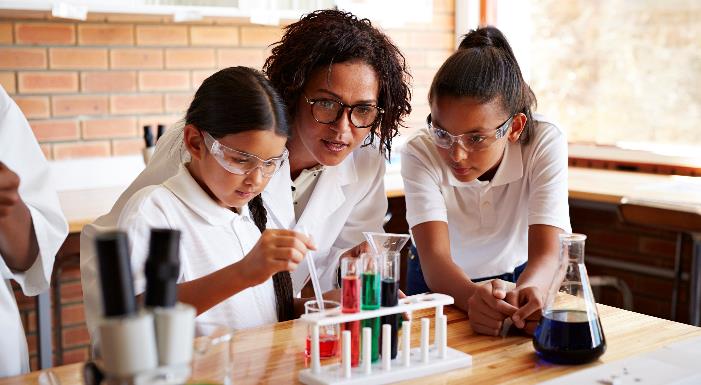 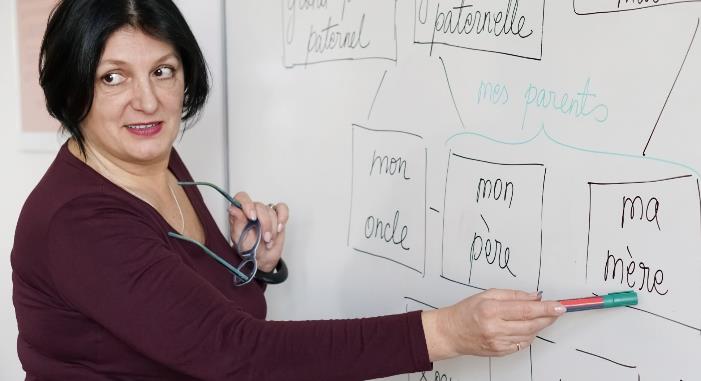 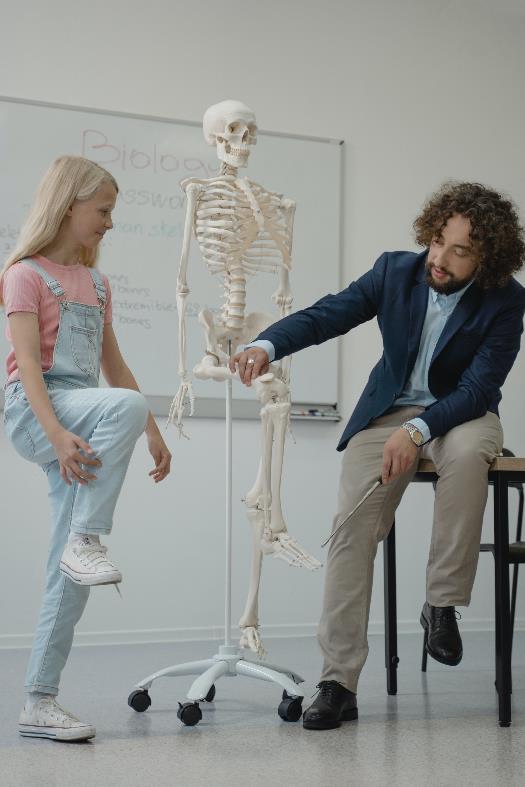 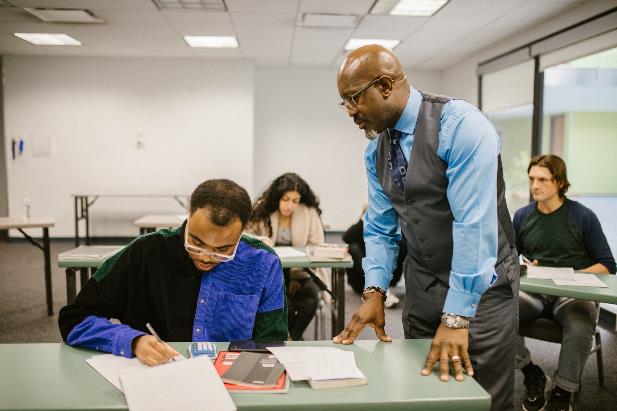 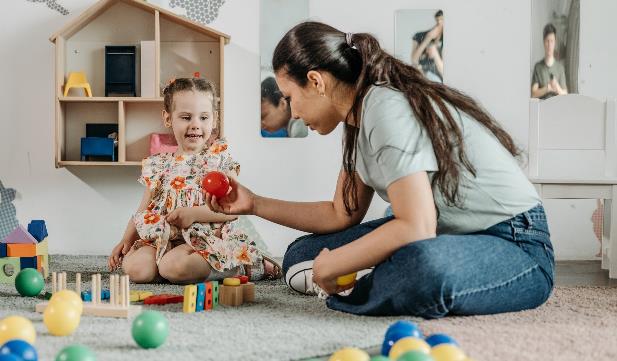 Reflecteer op je eigen lichaamstaal in de klas, hoe open, gastvrij en inclusief zou je zeggen dat het is.Maak een lijst van de positieve lichaamstaal die je momenteel gebruikt/inzet:Maak een lijst van de negatieve lichaamstaal die je in de toekomst wil proberen te vermijden: